Paper Title (16 Bold)Author (14)1Assistant Professor,Department of Mathematics,Rani Anna Govt. College (W), Tirunelveli –627008, Tamilnadu,India.2 Research Scholar(Reg.No:12445),Rani Anna Govt. College (W), Tirunelveli –627008, Tamilnadu,India.ManonmaniamSundaranar University, Tirunelveli-627012, Tamilnadu,India.Corresponding Author: xxxx .(10)---------------------------------------------------------------------------------------------------------------------------------------Date of Submission: xx-xx-xxxx                                                                            Date of acceptance: xx-xx-xxxx---------------------------------------------------------------------------------------------------------------------------------------INTRODUCTION (10 Bold)By a graph G = (V, E) we mean a simple graph of order at least two.  The order and size of G are denoted by p and q, respectively.  For basic graph theoretic terminology,we refer to Harary [2].  The neighborhood of a vertex v is the set N(v) consisting of all vertices u which are adjacent with v.      The closed neighborhood of a vertex v is the setN[v] =N(v) U{v }.A vertex v is an extreme vertex if the sub graph induced by its neighbors is complete.  A vertex v is a semi-extreme vertex of G if the sub graph induced by its neighbors has a full degree vertex in N(v).  In particular, every extreme vertex is a semi - extreme vertex and a semi - extreme vertex need not be an extreme vertex.  For any two vertices x and y in a connected graph G, the distance d(x, y) is the length of a shortest x-y path in G.  An x-y path of length d(x, y) is called an x-y geodesic.  
A vertex v is said to lie on an x-y geodesic P if v is a vertex of P including the vertices x and y.The geodetic number of a graph was introduced in [4].The eccentricity e(v) of a vertex v in G is the maximum distance from v and a vertex of G.  The minimum eccentricity among the vertices of G is the radius, rad (G) or r(G) and the maximum eccentricity is its diameter, diamG of G.A chord of a path u1, u2, …,uk in G is an edge uiuj with  ji + 2.  Anu-v path P is called a monophonic path if it is a chordless path.  A set M of vertices is a monophonic set if every vertex of G lies on a monophonic path joining some pair of vertices in M,and the minimum cardinality of a monophonic set of G is the monophonic number of G, and is denoted by m(G). The monophonic number of a graph G was studied in [9].  A monophonic set M in a connected graph G is called a minimal monophonic set if no proper subset of M is a monophonic set of G.The upper monophonic number m+(G) of G is the maximum cardinality of a minimal monophonic set of G. The upper monophonic number of a graph G was studied in [8]. A set M of vertices of a graph G is an edge monophonic set if every edge of G lies on ax – y monophonic path for some elements x and y in M.  The minimum cardinality of an edge monophonic set of G is the edge monophonic number of G, denoted by em(G).  The edge monophonic number of a graph was introduced and studied in [6]. A total edge monophonic set of a graph G is a edge monophonic set M such that the subgraph induced by M has no isolated vertices.  The minimum cardinality of a total edge monophonic set of G is the total edge monophonic number, denoted by emt(G).  The total edge monophonic number of a graph G was studied in [1]. An edge monophonic set M in a connected graph G is called a minimal  edge monophonic set if no proper subset of M is an edge monophonic set of G. The upper edge monophonic number em+(G) of G is the maximum cardinality of a minimal edge monophonic set of G. The upper edge monophonic number of a graph G was studied in [7].  The upper total edge monophonic set of a graph G is a minimal total edge monophonic set M such that the subgraph induced by M has no isolated vertices.  The upper total edge monophonic number is the maximum cardinality of a minimal total  edge monophonic set of G, and is denoted by emt+(G).The following Theorems will be used in the sequel.Theorem 1.1[6 ]: Each simplical vertex of G belongs to every edge monophonic set of G.Theorem 1.2[7]: No cut vertex of G belongs to any minimal edge monophonic set of G.Theorem1.3[9]: Each extreme vertex of a connected graph G belongs to every   monophonic set of G. Theorem 1.4[9] : Let G be a connected graph with diameter d.  Then m(G) ≤ p-d+1. Theorem 1.5[8] :Let G be a connected graph with cut vertices and M be a  minimal monophonic set of G. If v is a cut vertex of G, then every component of G-v contains an element of M.Theorem 1.6 [1] : Let G be a connected graph with cut vertices and M be total edge monophonic set of G. If v is a cut vertex of G, then every component of G-v contains an element of M.Throughout this paper G denotes a connected graph with atleast two vertices.The Upper Total Edge Monophonic Number of a GraphDefinition 2.1:The total edge monophonic set M in a connected graph G is called a minimal total edge monophonic set if no proper subset of M is a total edge monophonic set of G.  The upper total edge monophonic number emt+(G) is the maximum cardinality  of a minimal total edge monophonic set of G.Example 2.2:  For the graph G given in figure 2.1, M1 = {v1,v3} is the only minimum edge monophonic set of G, so that m(G) =2.  M2 = {v1,v3,v4} is the minimum total edge monophonic set of G, so that emt(G) = 3.  The set M3 = {v2,v4,v5} is the only minimal edge monophonic set of G, so that em+(G) = 3.  M4 = {v2,v3,v4,v5} is the total edge monophonic set of Gand it is clear that no proper subset of M4is an total edge monophonic set of G, and soM4is a minimal total edge monophonic set of G so that emt+(G) ≥4.  It is easily verified that no five elements set of G is the total edge monophonic set of G.  Hence it follows that emt+(G) = 4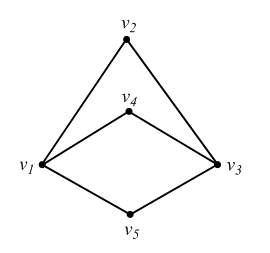 Figure: 2.1Remark 2.3: Every minimum total edge monophonic set of G is a minimal total edge monophonic set of G and the converse is not true.  For the graph G given in Figure 2.1, M4=  {v2,v3,v4,v5} is a minimal total edge monophonic set but not a minimum total edge monophonic set of G.Theorem 2.4:  For any connected graph G,2≤emt(G)≤em+t(G)≤pProof :Any total edge monophonic set needs atleast 2 vertices and so emt(G) ≥2. Since every minimal total edge monophonic set is the total edge monophonic set ,emt(G) ≤ emt+ (G).  Also since V(G) is the total edge monophonic set of G,  it is clear that emt+ (G) ≤  p.  Thus 2 ≤ emt(G) ≤ emt+(G) ≤ p.Theorem 2.5: For any connected graph G, emt(G) =p if and only if em+t(G) = pProof:If emt(G) =p, then M = V(G) is the unique minimal total edge monophonic set of G.  Since no proper subset of M is the total edge monophonic set, it is clear that M is the unique minimal total edge monophonic set of G and so em+t(G) = p.  The converse part follows from Theorem 2.4.Theorem 2.6 :For the complete graph KP(p ≥ 2), emt+(Kp) = em+(Kp) = p.Proof : Since every vertex of the complete graph Kp (p ≥ 2) is an extreme vertex, the vertex set of Kp is the unique monophonic set and the  minimal total edge monophonic set  contains all the vertices.Thusem+(Kp) = emt+(Kp) = p.Theorem 2.7: Let Gbe a connected graph of order p with emt(G) = p-1.Then emt+(G)=p-1.Proof: Since emt(G) = p-1, it follows from Theorem 2.4,emt+(G) = p or p-1.  If emt+(G) =p, then by Theorem 2.5,emt(G)= p,which is a contradiction.  Hence emt+(G) = p-1.Theorem 2.8 :  For a connected graph G of order p, the following are  equivalent:emt+(G) = pem(G)   = pG  = KpProof :(i)=>(ii). Let em+t(G) = p. Then M = V(G) is the unique minimal total edge monophonic set of G. Since no proper subset of M is a edge monophonic set, it is clear that M is the unique minimum totaledge monopnic set of G and so em(G) = p. (ii)=>(iii). Let em(G) = p. If G ≠ Kp, then by theorem 1.2, m(G) ≤ p-1, which is a condradiction. TherforeG =Kp. (iii)  (i).  Let G = Kp. Then by Theorem 2.5,emt+(G) =p.Theorem 2.9 : Let G be a connected graph with cut vertices and M  be a minimal monophonic set of G.  If v is a cut vertex of G, Then every component of G-v contains some vertices of M.Proof:  Since every minimal total edge monophonic set is also a total edge monophonic set, the  result follows from Theorem 1.5 and Theorem 1.6.Theorem 2.10: For any connected graph G, no cut vertex of G belongs to any minimal total edge monophonic set of G. Proof : Let M be a minimal total edge monophonic set of G and vM be any vertex.      We claim that v is not a cut vertex of G. Suppose that v is a cut vertex of G.   Let G1,G2, ..., Gr(r ≥ 2) be the components of G-v.  By theorem 2.9, each component Gi,  (1 ≤ i ≤ r) contains an element of M. Let M1 =M - {v}.  Let uw be an edge of G which lies on a monophonic path P joining  a pair of vertices u and v of M. Assume without loss of generality that uG1.  Since v is adjacent to atleast one vertex of each Gi(1 ≤ i ≤ r), assume that v is adjacent to z in Gk,  k ≠ 1.  Since M is an edge monophonic set, vz lies on a monophonic path Q joining v and a vertex w of M such that w must necessarily belongs to Gk.  Thus w ≠ v.  Now, since v is a cut vertex of G, P Q is a path joining u and w in M and thus the edgeuv lies on this monophonic path joining two vertices of M1.  Hence it follows that every edge of G lies on a monophonic path joining two vertices of M1, which shows  thatM1 is a edge monophonic set of G.Since  M1M, this contradicts the fact that M is a minimal total edge monophonic set of G. Hence  vM,so that no cut vertex of G belongs to any minimal total  edge monophonic set of G.Theorem 2.11: For any Tree T with k vertices, emt+(T) = k.Proof: By Theorem 1.3, any monophonic set contains all the end vertices of T.  Hence it follows that, the set of all end vertices of T is the unique minimal edge monophonic set of T, so that em+t(T) = k.Theorem 2.12:  For a cycle G = Cp(p≥4), m+t(G)  = 3.Proof : First suppose that G = C3. It is a complete graph, by Theorem 2.5, we have               em+t(G) = 3.  For any cycle ,suppose that em+t(G) > 3, then there exist a minimal total edge monophonic set M1 such that | M1| ≥3.  Now it is clear that edge monophonic set MM1, which is a contradiction to M1 is a minimal total edge monophonic set of G.Therforeem+t(G) = 3. Theorem 2.13:  For the complete bipartite graph G = Km,n.emt+(G) =2 if  m = n = 1em+t(G) =  n+1 if m = 1, n ≥2emt+(G) = max{m,n}+1, if m,n ≥2.Proof: (i) and (ii) follows from Theorem 2.10.  (iii) Let m,n ≥ 2.  Assume without      loss of generality that m≤n.  First assume that m<n.  Let X = {x1, x2,…,xm} and   Y = {y1, y2, ..,yn} be a bipartion of G.  Let M = Y.  We prove that M is a minimal total edge monophonic set of G.  Any edgeyixj(1≤i≤ n,1≤j≤m) lies on a  monophonic path yi,,xj,,yk for k ≠ i so that M is a edge monophonic set of G.  Let M'⊊M . Then there exists a vertex yj∊M such that yj∉M′.Then the edgeyjxi (1≤ j ≤m,1≤i≤n) does not lie on a monophonic path joining a pair of vertices of M′.  Thus M′ isnot aedgemonophonic set of G.  This shows that M is a minimal edge monophonic set of G.  Hence emt+(G) ≥ n. Let M1 be a minimal edge monophonic set of G such that ∣M1∣ ≥ n+1.  Since the vertex xiyj (1≤i ≤m and 1≤ j ≤n) lies on a monophonic path xixkyjfor any k ≠ i, it follows that X is an edge monophonic set of G.  Hence M1 cannot contain X.Similarly ,since Y is a minimal edge monophonic set of G, M1 cannot contain Y also.  Hence M1⊊X'Y′ ,whereX̍̍̍⊊X  and Y′⊊Y.  Hence there exist a vertex xi∊X(1≤ i≤ m) and a vertex yj∊Y (1≤i≤n) such thatxiyj∉M1.  Hence the edge xiyjdoes not lie on a monophonic path joining a pair of vertices of M1. It follows that M1 is not aedge monophonic set of G, which is a contradiction.  Thus M is a minimal total  edgemonophonic set of G. Hence emt+(G) = max{m, n}+1.Realization Results:Theorem 3.1:    For every positive integers a,b and c where 2 ≤ a≤ b<c, there exists a  connected graph G with em(G) = a, em(G) = b and em+t(G) = c.Proof:          Let V(K2) = {u,x} and V[Kb-a+1] = {v1,v2,. . .,vb-a+1}.  Let H =Kb-a+1+K2.   Let G be the graph in figure 3.1 obtained from H by adding a-1 new vertices x1,x2, . . . ,xa-1 and joining each vertex xi(1 ≤i≤ a-1) with x.  Subdivide the edge xxi, where 1 ≤i≤ c-b-1, calling the new vertices y1,y2, . . . ,yc-b-1 , where xiis adjacent to yiand yi is adjacent to x for all i∊{1,2, . . .,c-b-1}.  The graph G is shown in figure 3.1.   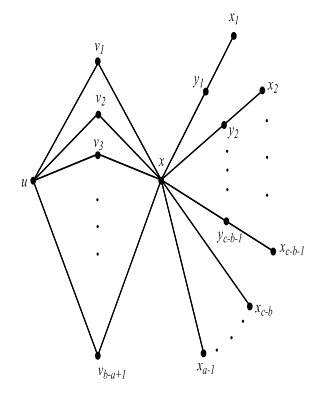 Figure 3.1Let M = {x1,x2, . . . xa-1} be the set of  all end vertices of G.  Clearly M is a subset of every edge  monophonic set of G.  Let M1 = Mᴜ {u}.  Then M1 is an edge monophonic set of G, so that em(G) = a.  Now T =M ᴜ {v1,v2, . . . ,vb-a+1} is an edge monophonic set of G.  We show that T is a minimal edge monophonic set of G.  Clearly, no proper subset of T is an edge monophonic set of G.  Hence T is a minimal edge monophonic set of G,so that em+(G) = a-1+b-a+1 = b.  Also M2 =Tᴜ{y1,y2, . . . ,yc-b-1 , x} is a minimal  total edge monophonic set of G,emt+(G) = c.Theorem 3.2:	For positive integers rm,dm and l≥ 5 with rm<dm≤ 2rm, there exists a connected graph G with radm(G) = rm, diamm(G) = dm and emt+(G) = l. Let rm = 1. Letrm≥ 2.   Let v1,v2, . . . , be a cycle of lengthandletu0,u1,u2, . . . , be a path of length dm-rm+1.  Let H be a graph obtained fromandby identifyingv1 in and u0in.  Now add l-5 new verticesw1,w2, . . . ,wl-5 to H and join each wi(1≤i≤l-5) to the vertex  and obtain the graph G of Figure 3.2.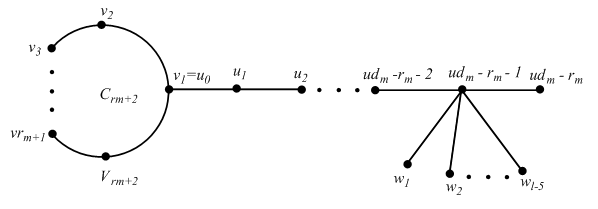 Figure 3.2 (10 Bold)Then radm(G) = rm, diamm(G) = d.  Let M ={w1,w2, . . . ,wl-5,} be the set of all end vertices of G . It is clear that M is not an edge monophonic set of G and so em(G) ≥ l.  The set M ᴜ {x}, where x∊ {v3,v4, . . . ,} is an edge monophonic set of G .  We show that em+t(G) = l.  Now M1 = M ᴜ {v2,} is a minimal edge monophonic set of G and so em+(G) ≥ l.  Suppose that em+(G) ≥ l+1 .  Then there exists a minimal edge monophonic set T such that ǀTǀ ≥ l+2.  Hence there exists y∊T such that y∉M1.  By Theorem 1.1, M⊂T.If  y∊ {v3,v4, . . . ,}, then M ᴜ {y} is an edge monophonic set of G, which is a contradiction to T is a minimal edge monophonic set of G.  If y∉ {v3,v4, . . . ,},then by corollary 1.1, y∉M.  Therforey = ui(0 ≤ i ≤ dm-rm-1).  By Theorem 1.2,y∉T, which is a contradiction .  Thus M1 is a minimal edge monophonic set of G . NowM2= M1ᴜ{,v1} is a minimal total edge monophonic set of G.  It is clear that no proper subset of M2 is a total edgemonophonic set of G, so that emt+(G) = l.REFERENCES (10 Bold)P.Arul Paul Sudhahar,V.K.KalaiVani, The Total Edge Monophonic Number of a Graph, International Journal of Applied Mathematics.ISSN 1819-4966 Volume 11,Number 2 (2016) pp.159-166.F.Buckley and F. Harary, Distance in Graphs, Addison-Wesley, Redwood City, CA, (1990).         F. Buckley, F. Harary, and L. V. Quintas, Extremal Results on the Geodetic Number of a Graph, Scientia A2 (1988) 17-26.G. Chartrand, F. Harary, and P. Zhang, On the Geodetic Number of a Graph, Networks. 39 (2002) 1-6.F. Harary, Graph Theory, Addison- Wesley, 1969.J. John, P. Arul Paul Sudhahar, On the edge monophonic number of a graph, Filomat 26:6 (2012), 1081 - 1089.J.Jhon, P.Arul Paul Sudhahar,The Upper Edge Monophonic Number of a graph, IJMCAR, ISSN 2249-6955, vol 3,(2013) 291-296.J. John, S. Panchali, The Upper Monophonic Number of a Graph, International J. Math, Combin. Vol. 4 (2010), 46-52.A.P. Santhakumaran, P. Titus, K. Ganesamoorthy, On the Monophonic Number of a Graph, J. Appl. Math. & Informatics Vol. 32 (2014), No. 1 – 2, pp. 255 – 266.Let rm ≥ 2.   Let Crm+2: v1,v2, . . . ,vrm+2 be a cycle of length rm+2 and let Pdm-rm+1: u0,u1,u2, . . . ,udm-rm be a path of length dm-rm+1.  Let H be a graph obtained from Crm+2  andPdm-rm+1 by v1 in Crm+2 and u0 in Pdm-rm+1.  Now add l-5 new vertices w1,w2, . . . ,wl-5 to H and join each wi(1≤ i≤ l-5) to the vertex udm-rm-1 and obtain the grThenradm(G) = rm, diamm(G) = dw1,w2, . . . ,wl-5,udm-rm} be the set of all end vertices of G .It is clear that M is not an edge monophonic set of G and so em(G) ≥ l.  The set M ᴜ {x}, where x∊ {v3,v4, . . . ,vrm+1} is an edge monophonic set of G .  We show that em+t(G) = l.  Now M1 = M ᴜ {v2,vrm+2 } is a minimal edge monophonic set of G and so em+(G) ≥ l.  Suppose that em+(G) ≥ l+1 .  Then there exists a minimal edge monophonic set T such that ǀTǀ ≥ l+2.  Hence there exists y∊T such that y∉M1.  By Theorem 1.1, M⊂T.If  y∊ {v3,v4, . . . ,vrm+1}, then M ᴜ {y} is an edge monophonic set of G, which is a contradiction to T is a minimal edge monophonic set of G.  If y∉ {v3,v4, . . . ,vrm+1},then by corollary 1.1, y∉M.  Therforey = ui(0 ≤ i ≤ dm-rm-1).  By Theorem 1.2, y∉T ,which is a contradiction .  Thus M1 is a minimal edge monophonic set of G . Now M2= M1ᴜ{udm-rm-1,v1} is a minimal total edge monophonic set of G.  It ``````` of M2 is a total edge monophonresult follows from Theorem 2.9. Let Then radm(G) = rm, diamm(G) = dw1,w2, . . . ,wl-5,udm-rm} be the set of allis clear that M is not an edge monophonic set of G and so em(G) ≥ l.  The set M ᴜ {x}, where x∊ {v3,v4, . . . ,vrm+1} is an edge monophonic set of G .  We show that em+t(G) = l.  Now M1 = Mᴜ {v2,vrm+2 } is a minimal edge monophonic set of G and so em+(G) ≥l.  Suppose that em+(G) ≥ l+1 .  Then there exists a minimal edge monophonic set T such that ǀTǀ≥l+2.  Hence there exists y∊T such that y∉ M1.  By Theorem 1.1, M⊂ T.If y∊ {v3,v4, . . . ,vrm+1}, then Mᴜ {y} is an edge monophonic set of G, which is a contradiction to T is a minimal edge monophonic set of G.  If y∉ {v3,v4, . . . ,vrm+1},then by corollary 1.1, y∉M.  Therforey = ui(0 ≤ i≤ dm-rm-1).  By Theorem 1.2, y∉T ,which is a contradiction .  Thus M1 is a minimal edge monophonic set of G . Now M2= M1ᴜ{udm-rm-1,v1} is a minimal total edge monophonic set of G.  It ``````` of M2 is a total edge monophonic set of G, so ReferencesP.Arul Paul Sudhahar,V.K.KalaiVani,International Journal of Computational and Applied Mathematics.ISSN 1819-4966 Volume 11,Number 2 (2016) pp.159-166.F. Harary, Graph Theory, Addison- Wesley, 1969.J. John, P. Arul Paul Sudhahar, On the edge monophonic number of a graph, Filomat 26:6 (2012), 1081 - 1089. J.Jhon, P.Arul Paul Sudhahar, The Upper Edge Monophonic Number of a graph, IJMCAR, ISSN 2249-6955, vol 3,(2013) 291-296.J. John, S. Panchali, The Upper Monophonic Number of a Graph, International J. Math, Combin. Vol. 4 (2010), 46-52.A.P. Santhakumaran, P. Titus, K. Ganesamoorthy, On the Monophonic Number of a Graph, J. Appl. Math. & Informatics Vol. 32 (2014), No. 1 – 2, pp. 255 – 266.Let rm≥ 2.  Let Crm+2: v1,v2, . . . ,vrm+2 be a cycle of length rm+2 and let Pdm-rm+1: u0,u1,u2, . . . ,udm-rm be a path of length dm-rm+1.  Let H be a graph obtained from Crm+2  andPdm-rm+1 by v1 in Crm+2 and u0 in Pdm-rm+1.  Now add l-5 new vertices w1,w2, . . . ,wl-5 to H and join each wi(1≤i≤l-5) to the vertex udm-rm-1 and obtain the graph G of Figure 3.2.Then radm(G) = rm, diamm(G) = dw1,w2, . . . ,wl-5,udm-rm} be the set of all end vertices of G . It is clear that M is not an edge monophonic set of G and so em(G) ≥ l.  The set M ᴜ {x}, where x∊ {v3,v4, . . . ,vrm+1} is an edge monophonic set of G .  We show that em+t(G) = l.  Now M1 = Mᴜ {v2,vrm+2 } is a minimal edge monophonic set of G and so em+(G) ≥l.  Suppose that em+(G) ≥ l+1 .  Then there exists a minimal edge monophonic set T such that ǀTǀ≥l+2.  Hence there exists y∊T such that y∉ M1.  By Theorem 1.1, M⊂ T.If y∊ {v3,v4, . . . ,vrm+1}, then Mᴜ {y} is an edge monophonic set of G, which is a contradiction to T is a minimal edge monophonic set of G.  If y∉ {v3,v4, . . . ,vrm+1},then by corollary 1.1, y∉M.  Therforey = ui(0 ≤ i≤ dm-rm-1).  By Theorem1.2, y∉T ,which is a contradiction .  Thus M1 is a minimal edge monophonic set of G .Now M2= M1ᴜ{udm-rm-1,v1} is a minimal total edge monophonic set of G.  It ``````` of M2 is a total edge monophonic set of G, so REFERENCES (10 Bold)P.Arul Paul Sudhahar,V.K.KalaiVani,International Journal of Computational and Applied Mathematics.ISSN 1819-4966 Volume 11,Number 2 (2016) pp.159-166.F. Harary, Graph Theory, Addison- Wesley, 1969.J. John, P. Arul Paul Sudhahar, On the edge monophonic number of a graph, Filomat 26:6 (2012), 1081 - 1089. J.Jhon, P.Arul Paul Sudhahar, The Upper Edge Monophonic Number of a graph, IJMCAR, ISSN 2249-6955, vol 3,(2013) 291-296.J. John, S. Panchali, The Upper Monophonic Number of a Graph, International J. Math, Combin. Vol. 4 (2010), 46-52.A.P. Santhakumaran, P. Titus, K. Ganesamoorthy, On the Monophonic Number of a Graph, J. Appl. Math. & Informatics Vol. 32 (2014), No. 1 – 2, pp. 255 – 266.